Health and Safety ManualABC Widget Oilfield Services Ltd. - FORMAL HAZARD ASSESSMENTTask Assessed: Operate Chop SawAssessment Team: (needs to include affected employee)FHA #: # 006Revision #: 1John Downy; Kris Marsh; Blake EdwardsDate: Nov. 1, 2018Positions Considered: shop & fieldsupers, Welders, Machinists, LabourersReferencedLegislation:OH&S Code: Part25- Tools Equipment& MachinerySpecialized PPE orEquipment:Face Shield; N-95Mask,boots,gloves,earmuffsSeverityProbability1. Negligible/OK: Causing minor injury that requires first aid orless2. Minor: Causing non-serious injury, illness, or damage that re-quires medical aid3. Serious: Causing severe injury, serious illness, that is disablingor lifelong, or property and equipment damage4. Imminent danger: Causing death, widespread occupational ill-ness, or loss of facilities1. Extremely Remote: Unlikely to occur2. Remote: Could occur at some point3. Reasonably Probable: Likely to occur eventu-ally4. Probable: Likely to occur immediately or soonHazardsAssociated withTaskOutstandingImplementationAssigned ToExpectedCompletionDateExisting Hazard ControlsContact withBladeEng: guard, adequate lighting facilityAdmin: SJP # 006; Training, proper tool selection,PPE: boots, gloves333444121212322333966Flying debris(eye hazard)Eng: guard, vacuum dust suppresionAdmin: SJP # 006, trainingPPE: safety glassesAwkwardlift/holdEng: integrated bench and material rest, clampAdmin: SJP # 006, TrainingPPE:123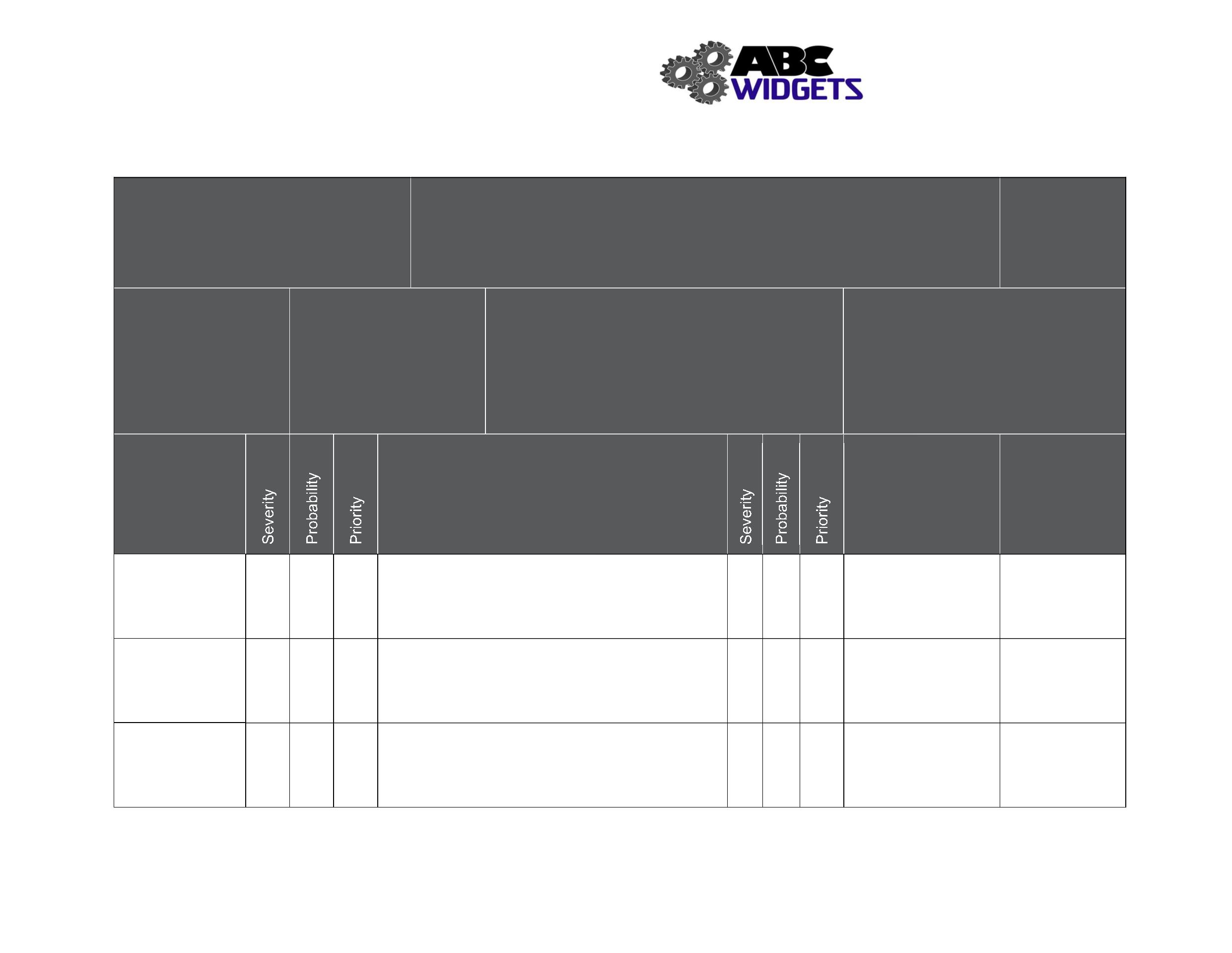 Health and Safety ManualOutstandingImplementationAssigned ToExpectedCompletionDateHazards Associatedwith TaskExisting Hazard ControlsFalling material (feet)Eng: clamps224488Admin: SJP # 006; TrainingPPE: boots223366Pinch PointsBlade failureEng: adequate shop lightingAdmin: SJP # 006PPE:Eng:Admin: SJP # 006; pre-use inspection, PMprogram, procurement Q/APPE:42441684233126Dust (inhalation)Eng: vacuum dust suppressionAdmin: fit testing for masksPPE: n-95 maskDustEng: vacuum dust suppressionAdmin: SJP# 006, no smoking shop policyPPE:Look intoautomaticsprinkler systemJan 2019, mgmt.team(explosive atmosphere)4234128422386NoiseEng:Admin: work rotationPPE: ear muffs124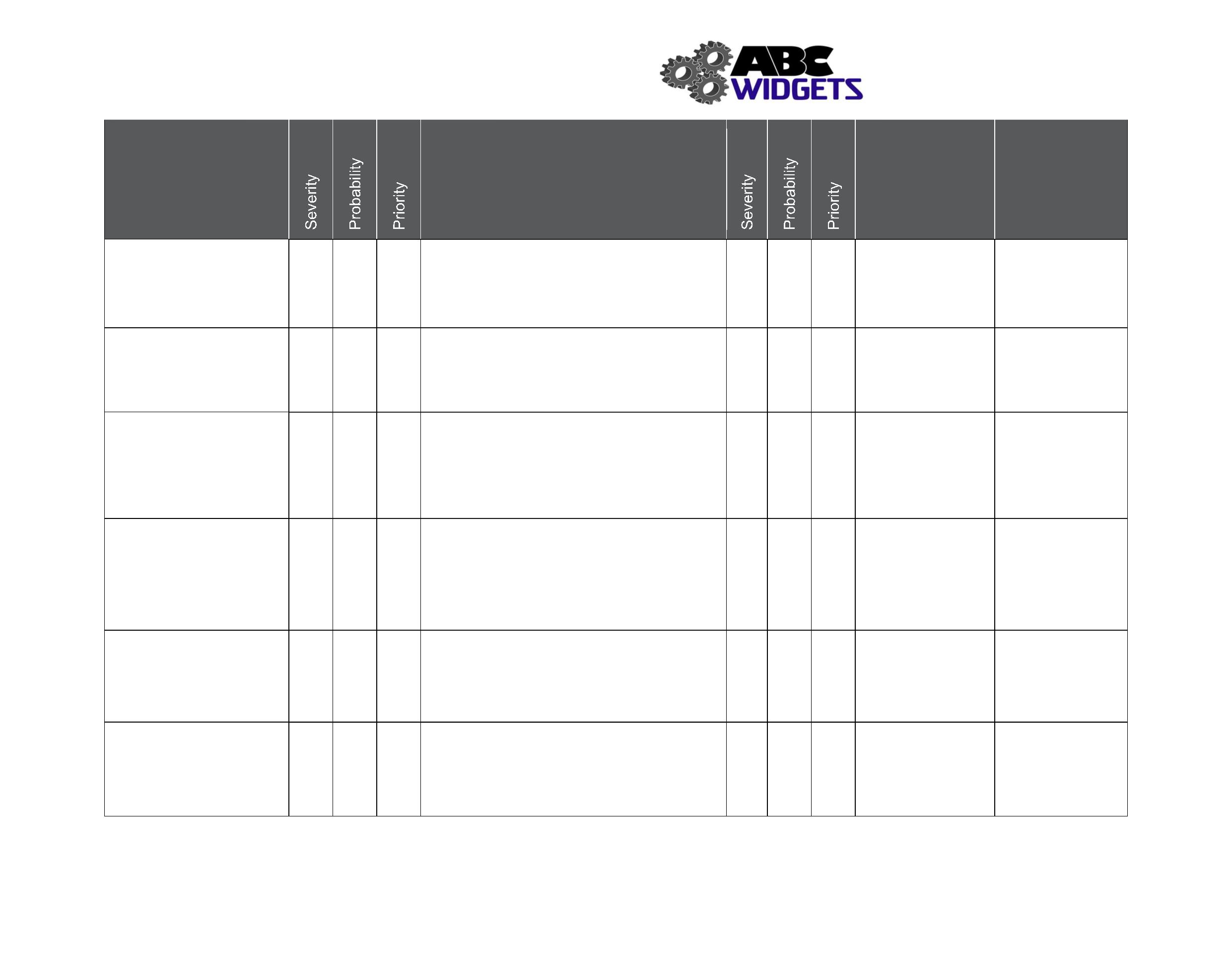 Only two pages were converted.Please Sign Up to convert the full document.www.freepdfconvert.com/membership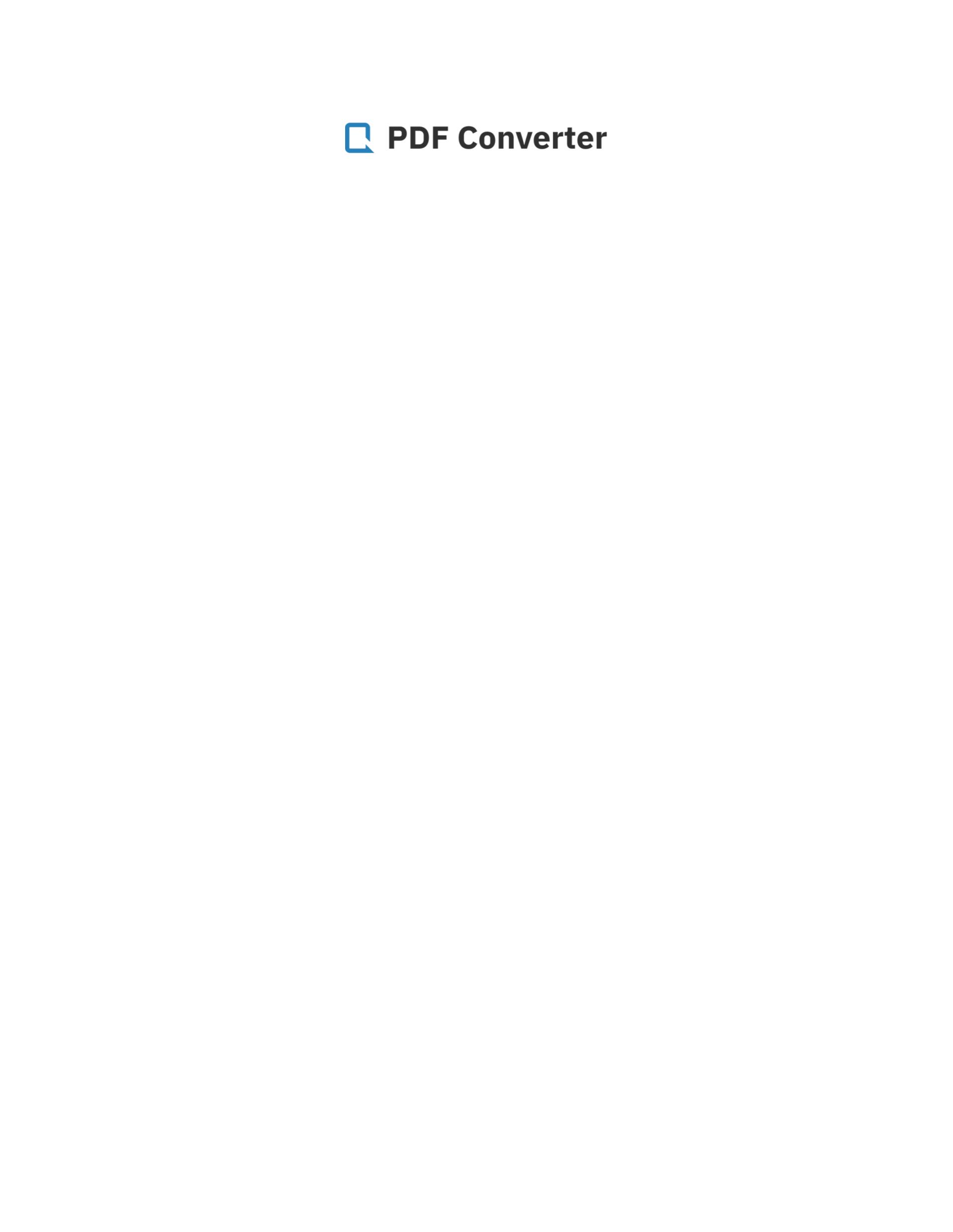 